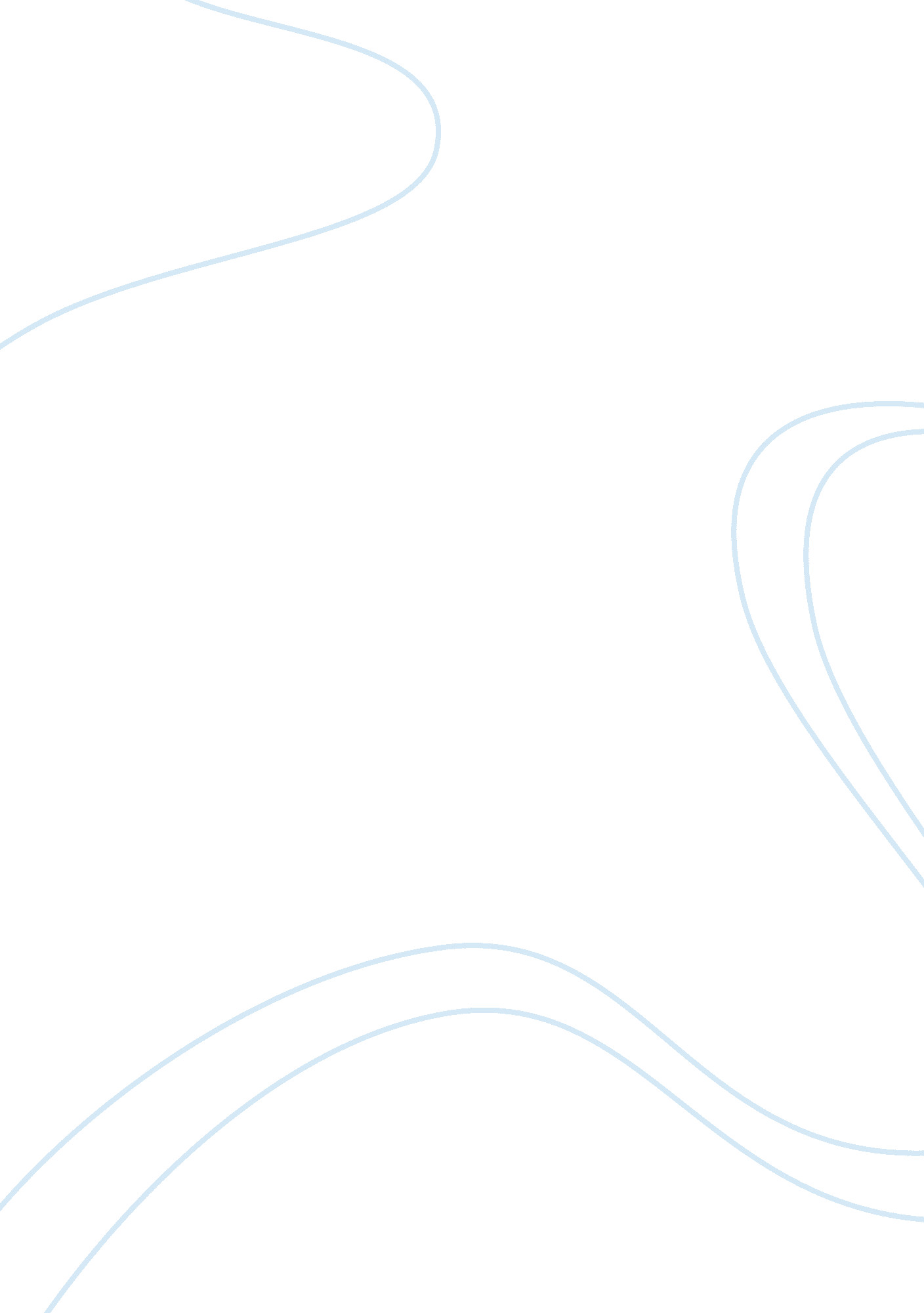 Candide by voltaire assignmentHistory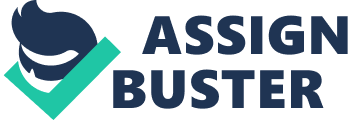 Following the analogy “ garden” refers to an Individual’s personal environment consisting of their surroundings, family, and Inner status. By cultivating their own “ garden”, Improving their Inner self while accepting what they have to offer to the world rather than trying to analyze every detail of their lives as good or evil. The resolution to the problem Introduced to Candied was the practice of optimism rather than pessimism. Voltaire Initial philosophy was that people don’t change, they only fool themselves in believing they can, but pushing past those beliefs Candid’s journey towards the realization of optimism allowed Voltaire first thesis to take a dynamic shift to the other side of the spectrum from viewing the world as bad or DOD to viewing the world as an accepted representation of happiness. In the beginning of the fable, Candied cannot find himself to live happily because of his choice to reach outside of himself instead of being content with the life given to him, but by realization, Candied now appreciates life and understands that happiness depends on an individual’s attitude. This philosophy depends on each individual’s perception of life itself. The key to happiness is the cultivation of our garden meaning allowing the best to show itself out of any situation presented in an individual’s life. Candid’s pessimism has a solution which depicts a dictum on the right way to live life. Every individual has a responsibility to themselves and their livelihood. Rather than being in isolation, which could be viewed as pessimism, optimism is viewed as a livelihood sense of self, living life to the fullest. Voltaire preaching of freedom and denouncing of cruelty and oppression plays a part in his philosophy that optimism brought freedom and qualities of good. However, having a optimistic belief in positive outcomes does not mean that there is no action needed to Improve one’s circumstances. Voltaire philosophy ultimately extended to the conception of liberty, and disapproving of the Ignorant display of one’s good fortune as a wrong interpretation of happiness. Ignorance Is not a part of the acceptance of ones life, but a distraction to the analogy of the cultivation of one’s garden (life). The acceptance of one’s life and the realization of only the positive outcomes of ones situation brings happiness to an Individual Instead of making that Individual worry about the outside world, cultivating his/her garden allows him/her to Improve their pessimistic life drastically by bringing a lighter side of optimism to the table. By Mack Voltaire portrays Candied as society Journey from pessimism to optimism. Candied Following the analogy “ garden” refers to an individual’s personal environment consisting of their surroundings, family, and inner status. By cultivating their own “ garden”, improving their inner self while accepting what they have to offer to the resolution to the problem introduced to Candied was the practice of optimism rather than pessimism. Voltaire initial philosophy was that people don’t change, they only to improve one’s circumstances. Voltaire philosophy ultimately extended to the inception of liberty, and disapproving of the ignorant display of one’s good fortune as a wrong interpretation of happiness. Ignorance is not a part of the acceptance of one’s life, but a distraction to the analogy of the cultivation of one’s garden (life). The acceptance of one’s life and the realization of only the positive outcomes of one’s situation brings happiness to an individual instead of making that individual worry about the outside world, cultivating his/her garden allows him/her to improve their pessimistic life drastically by bringing a lighter side of optimism to the table. 